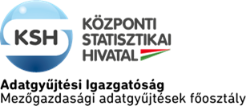 Tárgy: Tájékoztató mezőgazdasági összeírásról                   Iktatószám: KSH/1598-1/2019.Ügyintéző: Tamásiné Kiss Zsuzsanna                                                                                                Elérhetőség: 06-1/487-4426Tisztelt Jegyző Asszony/Úr! Tájékoztatásul közöljük, hogy a Központi Statisztikai Hivatal Kerkaszentkirály településen kötelező  adatszolgáltatáson alapuló  mezőgazdasági összeírást hajt végre.  Az összeírók május 27-e és június 15-e között keresik fel  a mintába került,  webes önkitöltéssel nem élő háztartásokat.Az összeírási munkát a KSH által megbízott, igazolvánnyal ellátott kérdezőbiztosok végzik. Az Önök településén a kérdezőbiztos(ok)  neve(i): Markó GyulánéA háztartásokat véletlenszerűen, matematikai-statisztikai mintavételi módszerrel választottuk ki. A válaszadás a mintába került háztartások számára kötelező, akik adatszolgáltatásukkal hozzájárulnak az agrárium jellemzőinek széles körű megismeréséhez.A felvétel során nyert információkat kizárólag statisztikai célra használjuk fel, azokat más szervek, személyek részére nem adjuk ki, az eredményeket összesítve közöljük a hivatalos statisztikáról szóló 2016. évi CLV. törvénynek, valamint az Európai Unió 2016/679 sz. Általános adatvédelmi rendeletének (GDPR) megfelelően. A felvétel módszertanáról és a kutatási eredményekről a www.ksh.hu oldal nyújt tájékoztatást. Köszönjük együttműködésüket, támogatásukat, mellyel hozzájárulnak  a felmérés sikeres végrehajtásához!Budapest, 2019. május 13.                                                                 Tisztelettel: 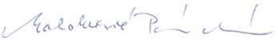                                                                                             Malakucziné Póka Mária                                                                                                    főosztályvezetőEz az elektronikus levél (e-mail), és a hozzá kapcsolt fájlok, kizárólag a Címzetteknek szólnak, a bennük foglalt információk bizalmasak lehetnek, melynek titokban maradásához a Központi Statisztikai Hivatalnak jogilag méltányolható érdeke fűződik. Amennyiben nem Ön a Címzettje ennek a levélnek, kérjük, törölje, és értesítse a levél küldőjét.
Az elektronikus levél engedély nélküli módosítása és nyilvánosságra hozatala szigorúan tilos, másolása, terjesztése is csak munkavégzés céljából megengedett. Az elektronikus levél elsősorban információs célokat szolgál. Kétség esetén az elektronikus levél tartalma akkor minősül hivatalos álláspontnak, ha azt a KSH erre felhatalmazott dolgozója (kérésre) cégszerűen aláírva megerősíti. A felvétel Országos Statisztikai Adatgyűjtési Program (OSAP) szerinti nyilvántartási száma: 2218; megnevezése: Egyéni gazdaságok júniusi összeírása, 2019.